METHODESTICHPROBE  INTERVIEWER*INNEN | MODERATOR*INNENFRAGEBOGENDURCHFÜHRUNGVERWENDUNG VON STANDARDSQUALITÄTSKONTROLLENDieses Angebot / Diese Studiendokumentation wurde nach den Kriterien der Transparenzinitiative des ADM Arbeitskreis Deutscher Markt- und Sozialforschungsinstitute e. V. erstellt. Es beinhaltet alle für die angebotenen Methoden zutreffenden Kriterien.
Institut, Datum und Unterschrift

______________________________Erhebungsart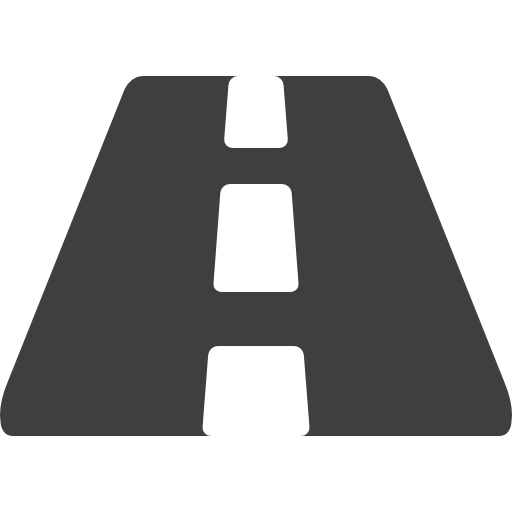 Art der Feldarbeit (nur F2F)Zielgruppe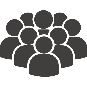 StichprobengrößeAuswahlgrundlageAusschlusslistenQuotierungErfahrung/QualifikationStudienbriefingInterviewsprachenDauer des Screeners 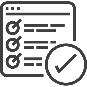 Dauer des Interviews/der Fokusgruppe Methode zur Auswahl der Proband*innen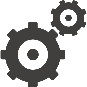 externe Felddienstleister (Rekrutierung und/oder Durchführung)DurchführungsorteStandards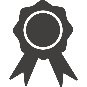 Beschreibung der Kontrollen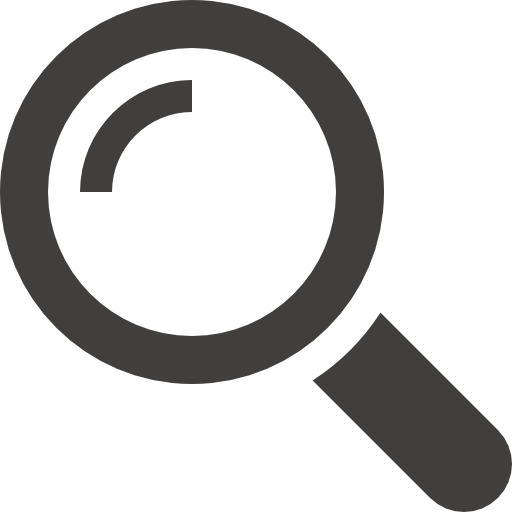 